АДМИНИСТРАЦИЯ СПАССКОГО СЕЛЬСОВЕТА САРАКТАШСКОГО РАЙОНА ОРЕНБУРГСКОЙ ОБЛАСТИП О С Т А Н О В Л Е Н И Е__________________________________________________________06.12.2023 г. 			с. Спасское				        № 80-пОб утверждении Плана мероприятий («Дорожная карта») по обеспечению противопожарного водоснабжения в населенных пунктах с числом жителей более 50 человек на 2024-2025 годы на территории муниципального образования Спасский сельсовет Саракташского района Оренбургской области.         Во исполнение федеральных законов от 21.12.1994 N 69-ФЗ «О пожарной безопасности», от 06.10.2003 N 131-ФЗ «Об общих принципах организации местного самоуправления в Российской Федерации», Правил противопожарного режима в Российской Федерации (утвержденных постановлением Правительства Российской Федерации от 25.04.2012 N 390), в целях улучшения состояния источников противопожарного водоснабжения и обеспечения доступа к источникам водоснабжения, используемым для пожаротушения на территории сельского поселения Спасский сельсовет Саракташского района Оренбургской области:         1. Утвердить План мероприятий («Дорожная карта») по обеспечению противопожарного водоснабжения в населенных пунктах с числом жителей более 50 человек на 2024-2025 годы на территории сельского поселения Спасский сельсовет Саракташского района Оренбургской области (приложение).         2. Настоящее постановление вступает в силу после дня его официального опубликования и подлежит размещению на официальном сайте муниципального образования Спасский сельсовет Саракташского района Оренбургской области в сети «интернет».        3. Контроль за исполнением настоящего постановления оставляю за собой.Глава муниципального образованияСпасский сельсовет                                   _________________ А.М. ГубанковРазослано: прокуратуре района, официальный сайт сельсовета, места для обнародования НПА, в делоПриложение к постановлению администрации Спасского сельсоветаот 06.12.2023 №80-пПлан мероприятий «Дорожная карта»по обеспечению противопожарного водоснабжения в населенных пунктах с числом жителей более 50 человек муниципального образования Спасский сельсовет Саракташского района Оренбургской области.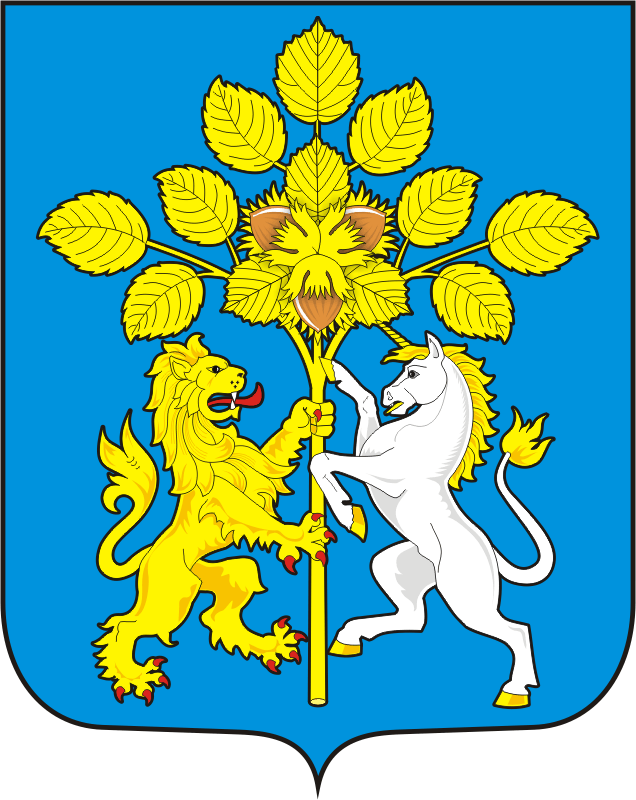 №п/пПроводимые мероприятия Название населенного пункта Срок выполнения Ответственный исполнитель Необходимо финансовых средств, руб 1Проведение проверки технического состояния источников наружного водоснабжения для обеспечения пожаротушения с. Спасскоес. Нижнеаскаровос. Среднеаскарово2 раза в год Глава муниципального образования2Установка, замена информационных указателей у источников наружного водоснабжения для обеспечения пожаротушения с. Спасскоес. Нижнеаскаровос. СреднеаскаровоежеквартальноГлава муниципального образован10000150015003Заключение договоров по обслуживанию и наладке пожарной помпыс. СпасскоеПо мере надобностиГлава муниципального образован300004Приобретение и распространение печатных материалов по пожарной безопасности, а также действиям при возникновении пожара. с. Спасскоес. Нижнеаскаровос. СреднеаскаровоВ течение годаСпециалист 1 категории50005устройство незамерзающих прорубей с. Спасскоес. Нижнеаскаровос. СреднеаскаровоВ зимний периодГлава муниципального образован200006Разработка сметной документации по оборудованию пожарных подъездов к источникам наружного водоснабжения для обеспечения пожаротушения с. Спасскоес. Нижнеаскаровос. СреднеаскаровоМарт-июньГлава муниципального образован200007с. Спасскоес. Нижнеаскаровос. СреднеаскаровоДекабрь-март Глава муниципального образован8Разработка сметной документации по обустройству дополнительных источников наружного водоснабженияс. Спасское – 16 шт.с. Нижнеаскарово – 3шт.с. Среднеаскарово3 шт.2024Глава муниципального образован200009Обустройство дополнительных источников наружного водоснабженияс. Спасское – 16 шт.с. Нижнеаскарово – 3шт.с. Среднеаскарово3 шт.2025Глава муниципального образованИТОГОИТОГОИТОГОИТОГОИТОГО88000